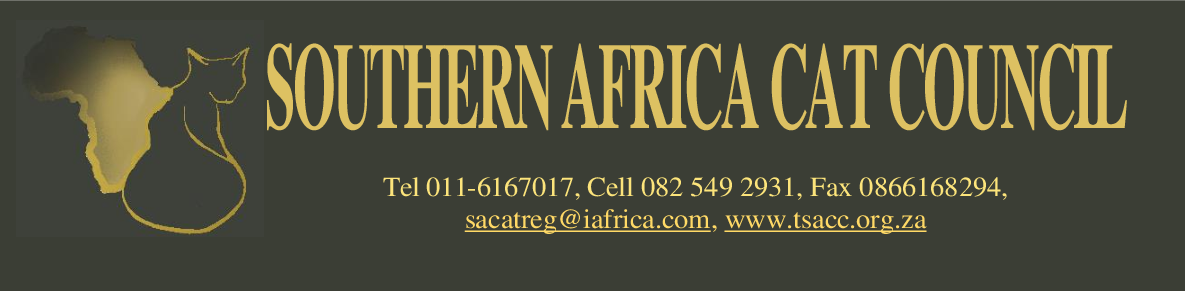 THE S A CAT REGISTERPlease use block letters or type RULES PERTAINING TO CATTERY REGISTRATIONS:The registration of a cattery name is a prerequisite for anyone wishing to register cats, kittens, or litters with the South African Cat Register. The applicant must be older than 18 years of age or have the written permission of their guardian. A copy of the "SACC Breeder Guidelines (SACR F2a) document will be supplied by the office of the S A Cat Register.The cattery name shall be in the form of a prefix, and once registered; the name remains the sole property of the owner and is applicable to every cat or kitten registered thereafter.A name, once registered, cannot be registered again for a period of 20 (twenty) years after the 31st of January of the year following the last registration.A cattery name should be as short as possible, as kitten and cat registration names, inclusive of cattery name and relevant spaces may not exceed 34 characters.  The cattery name must be entered as a prefix to each chosen name on the registration form.The following will not be accepted:a:  The names of living people, whether celebrated or otherwise.b:  Numbers in figures or words.c:  Names that bear a close resemblance to any already in use.d:  Names from present-day religions – e.g., Christian, Jewish, Buddhist, Hindu, Moslem, etc.Registration of any name or part of a name may be refused without ascribing any reason.RETURN THIS COMPLETED FORM WITH RELEVANT FEES. PAYMENT MAY BE MADE BY DIRECT EPOSIT.BANKING DETAILS ARE AS FOLLOWS: S A Cat Register, Nedbank.  Randburg Branch.  Branch code 198405Account number 1922 029 645APPLICATION FOR REGISTRATION OF A CATTERY (SACR F2)REGISTRATION FEE: R300-00Name: Postal Address:Postal Code: Cell phone: E-mail: Owner / breeder computer code reference:The code issued by the SACR on transferring cats into your nameMY CHOICE OF CATTERY NAME IS:Please supply two alternative choices to be used in the event of your first choice being unavailable, alternatively contact the SACC office at: 011-6167017 to confirm your choice, prior to registration.MY CHOICE OF CATTERY NAME IS:Please supply two alternative choices to be used in the event of your first choice being unavailable, alternatively contact the SACC office at: 011-6167017 to confirm your choice, prior to registration.MY CHOICE OF CATTERY NAME IS:Please supply two alternative choices to be used in the event of your first choice being unavailable, alternatively contact the SACC office at: 011-6167017 to confirm your choice, prior to registration.I am a fully paid up, SACC Affiliated Club member, for the current year. (Please submit subject POP) CFCECCCECCCNCFSPCSPCSRCCRCCTCSTCSWPCCPlease tick appropriate boxI intend to Breed the following Breeds:Please post my contact information on the SACC webpage- Breeder index. Note that new cattery listing will only be posted on receipt of your first litter application.YesYesNoNoNoNoPlease link my cattery webpage to my cattery listing (additional fee: R50.00 per annum).  Website:Website:Applicant Signature & DateDate:Date:FOR OFFICIAL USE:ALLOCATED CATTERY NAME:CATTERY COMPUTER CODE:                                                                                                                  Date allocated: